            ѓАРАР                                                                   ПОСТАНОВЛЕНИЕ    «22»  октябрь  2019  й. 	            №  10/13                 «22»  октябрь .Об утверждении Перечня муниципальных услуг (функций),предоставляемых администрацией сельского поселения Исмаиловский сельсовет муниципального района Дюртюлинский район Республики БашкортостанВ соответствии с Федеральными законами от 06.10.2003. № 131-ФЗ "Об общих принципах организации местного самоуправления в Российской Федерации", от 27.07.2010. № 210-ФЗ «Об организации предоставления государственных и муниципальных услуг»,   от 09.02.2009. № 8-ФЗ "Об обеспечении доступа к информации о деятельности государственных органов и органов местного самоуправления», постановлением Правительства Республики Башкортостан от 22.04.2016. № 153 «Об утверждении типового (рекомендованного) перечня муниципальных услуг, оказываемых органами местного самоуправления в Республике Башкортостан»,  
п о с т а н о в л я ю:Утвердить прилагаемый перечень муниципальных услуг (функций), предоставляемых администрацией сельского поселения Исмаиловский сельсовет муниципального района Дюртюлинский район Республики Башкортостан.Признать утратившим силу постановление главы сельского поселения Исмаиловский сельсовет  муниципального района Дюртюлинский район Республики Башкортостан от 11.04.2017 г. № 4/4 «Об утверждении перечня муниципальных услуг (функций), оказываемых администрацией сельского поселения Исмаиловский сельсовет муниципального района Дюртюлинский район Республики Башкортостан».Обнародовать настоящее постановление на информационном стенде в здании администрации сельского поселения Исмаиловский сельсовет муниципального района Дюртюлинский район Республики Башкортостан по адресу: с.Исмаилово, ул.Ханифа Валиева, 51  и на  официальном сайте в сети «Интернет».4.      Контроль за  выполнением настоящего постановления оставляю за собой. Глава сельского поселения                                                        Ахмадуллин И.Г.Приложениек постановлению главы сельского поселения Исмаиловский сельсовет муниципального района Дюртюлинский район Республики Башкортостан от 22.10.2019 г. № 10/13Перечень муниципальных услуг(функций), предоставляемых администрацией сельского поселения Исмаиловский сельсовет муниципального района Дюртюлинский район Республики БашкортостанУправляющий делами                                                                                              Хисматуллина А.Н.              Башкортостан РеспубликаўыДЈртњйлњ районы муниципаль районыныҐ  Исмаил ауыл советыауыл билљмљўехакимиэте  башлыгыХљниф Вљлиев урамы,51 й, Исмаил ауылы,ДЈртњйлњ районы, Башкортостан Республикаўы, 452301. Тел, факс (34787) 64-3-35E-mail: 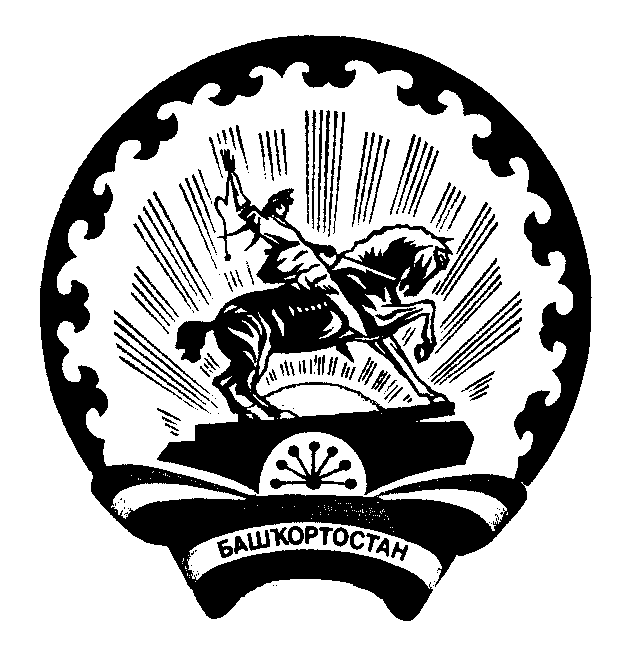 Главасельского поселения Исмаиловский сельсовет муниципального районаДюртюлинский районРеспублики Башкортостан.Ханифа Валиева ул., 51, с. Исмаилово,Дюртюлинский район, Республики Башкортостан, 452301.Тел., факс (34787) 64-3-35.E-mail: № п/пНаименование  муниципальной услуги№ и дата принятия1. Земельные и имущественные отношенияВладение, пользование и распоряжение имуществом, находящимся в муниципальной собственности, включая  аренду нежилых помещений;  продажу муниципального имущества в сельском поселении Исмаиловский сельсовет муниципального района Дюртюлинский район Республики Башкортостан№ 12/2 от 06.12.2013 г.Предоставление сведений из реестра муниципального имущества сельского поселения Исмаиловский сельсовет муниципального района Дюртюлинский район Республики Башкортостан№ 12/27 от 29.12.2018 г.Выдача копий архивных документов, подтверждающих право на владение землей№ 12/23 от 29.12.2018 г.Передача жилых помещений муниципального жилищного фонда в собственность граждан в порядке приватизации№ 12/24 от 29.12.2018 г.Реализация преимущественного права субъектов малого и среднего предпринимательства при отчуждении недвижимого имущества, находящегося в муниципальной собственности сельского поселения Исмаиловский сельсовет муниципального района Дюртюлинский район Республики Башкортостан№ 12/25 от 29.12.2018 г.Предоставление муниципального имущества в аренду, безвозмездное пользование, доверительное управление№ 12/28 от 29.12.2018г.2. Строительство и архитектураПрисвоение, изменение, аннулирование адреса объекту недвижимости  Администрацией сельского поселения Исмаиловский сельсовет муниципального района Дюртюлинский район Республики Башкортостан№ 10/13 от 06.10.2016 г.Выдача ордеров на проведение земляных работ Администрацией сельского поселения Исмаиловский сельсовет муниципального района Дюртюлинский район Республики Башкортостан№ 10/16 от 06.10.2016 г.3. Жилищно-коммунальное хозяйствоПризнание помещения жилым, пригодным (непригодным) для проживания граждан  и многоквартирного дома аварийным и подлежащим сносу или реконструкции в сельском поселении  Исмаиловский сельсовет муниципального  района Дюртюлинский район Республики Башкортостан№ 12/17 от 16.12.2013 г.Признание в установленном порядке жилых помещений муниципального жилищного фонда непригодными для проживания Администрацией сельского поселения Исмаиловский сельсовет муниципального района Дюртюлинский район Республики Башкортостан№ 10/17 от 06.10.2016 г.IV. Социальное обслуживание и социальная защита населенияВыдача актов обследования жилищно-бытовых условии№ 8/4 от 28.08.2017 г.Выдача заверенных копий документов№ 9/18 от 24.09.2012 г.Выдача юридическим и физическим лицам справок, выписок из похозяйственных книг населенных пунктов сельского поселения Исмаиловский сельсовет муниципального района Дюртюлинский район Республики Башкортостан№ 9/20 от 24.09.2012 г.Оформление справки с места жительства умершего№ 9/21 от 24.09.2012 г.Оформление документов для регистрации граждан Российской Федерации    по месту жительства и по месту пребывания  на территории  сельского поселения Исмаиловский сельсовет, для получения или замены  паспорта»№ 9/24  от 24.09.2012 г.Выдача справок о составе семьи жителям частных домов и муниципального жилищного фонда№ 5/11 от 25.05..2016 г.Принятие на учет граждан в качестве нуждающихся в жилых помещениях Администрацией  сельского поселения Исмаиловский сельсовет муниципального района Дюртюлинский район Республики Башкортостан№ 10/18 от 06.10.2016 г. Предоставление в установленном порядке малоимущим гражданам по договорам социального найма жилых помещений муниципального жилого фонда Администрации сельского поселения Исмаиловский сельсовет муниципального района Дюртюлинский район Республики Башкортостан№ 10/19 от 06.10.2016 г.VI. Недропользование, водопользование, лесопользованиеРегламент  по осуществлению муниципального лесного контроля на территории сельского поселения Исмаиловский сельсовет муниципального района Дюртюлинский  район Республики Башкортостан№ 3/13 от 31.03.2016 г.Выдача разрешений на вырубку и обрезку древесно-кустарниковой растительности и ликвидацию травяного покрова Администрации  сельского поселения Исмаиловский сельсовет муниципального района Дюртюлинский район Республики Башкортостан№ 10/14 от 06.10.2016 г.Предоставление водных объектов, находящихся в муниципальной собственности (обводненный карьер, пруд), в пользование на основании договора водопользования или решения о предоставлении водного объекта в пользование Администрации сельского поселения Исмаиловский сельсовет муниципального района Дюртюлинский район Республики Башкортостан№ 2/3 от 08.02.2018 г.V. Торговля, малый и средний бизнес, инвестиционные проектыВыдача разрешения на право организации розничного рынка на территории сельского поселения Исмаиловский сельсовет муниципального района Дюртюлинский район Республики Башкортостан № 10/15 от 06.10.2016 г.VII. Автотранспорт и дороги23.Осуществление муниципального контроля за сохранностью автомобильных дорог местного значения сельского поселения Исмаиловский сельсовет муниципального района Дюртюлинский район Республики Башкортостан№ 04/03 от 16.04.2018г.